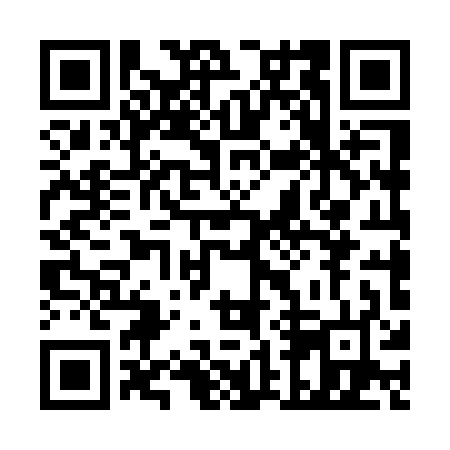 Prayer times for Clear Springs, Manitoba, CanadaWed 1 May 2024 - Fri 31 May 2024High Latitude Method: Angle Based RulePrayer Calculation Method: Islamic Society of North AmericaAsar Calculation Method: HanafiPrayer times provided by https://www.salahtimes.comDateDayFajrSunriseDhuhrAsrMaghribIsha1Wed4:156:031:246:298:4510:342Thu4:126:011:246:308:4710:373Fri4:106:001:246:318:4810:394Sat4:075:581:236:328:5010:415Sun4:055:561:236:338:5110:446Mon4:025:551:236:348:5310:467Tue3:595:531:236:358:5410:488Wed3:575:521:236:358:5610:519Thu3:555:501:236:368:5710:5310Fri3:525:491:236:378:5810:5611Sat3:505:471:236:389:0010:5812Sun3:475:461:236:399:0111:0013Mon3:455:441:236:409:0311:0314Tue3:425:431:236:409:0411:0515Wed3:405:421:236:419:0511:0816Thu3:385:401:236:429:0711:1017Fri3:355:391:236:439:0811:1218Sat3:335:381:236:449:0911:1519Sun3:305:361:236:449:1111:1720Mon3:295:351:236:459:1211:1821Tue3:295:341:236:469:1311:1922Wed3:285:331:236:479:1511:1923Thu3:285:321:246:479:1611:2024Fri3:275:311:246:489:1711:2025Sat3:275:301:246:499:1811:2126Sun3:275:291:246:509:1911:2227Mon3:265:281:246:509:2011:2228Tue3:265:271:246:519:2211:2329Wed3:255:261:246:529:2311:2430Thu3:255:261:246:529:2411:2431Fri3:255:251:256:539:2511:25